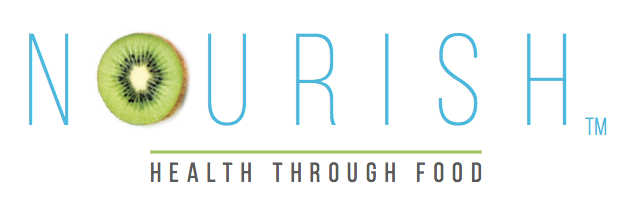 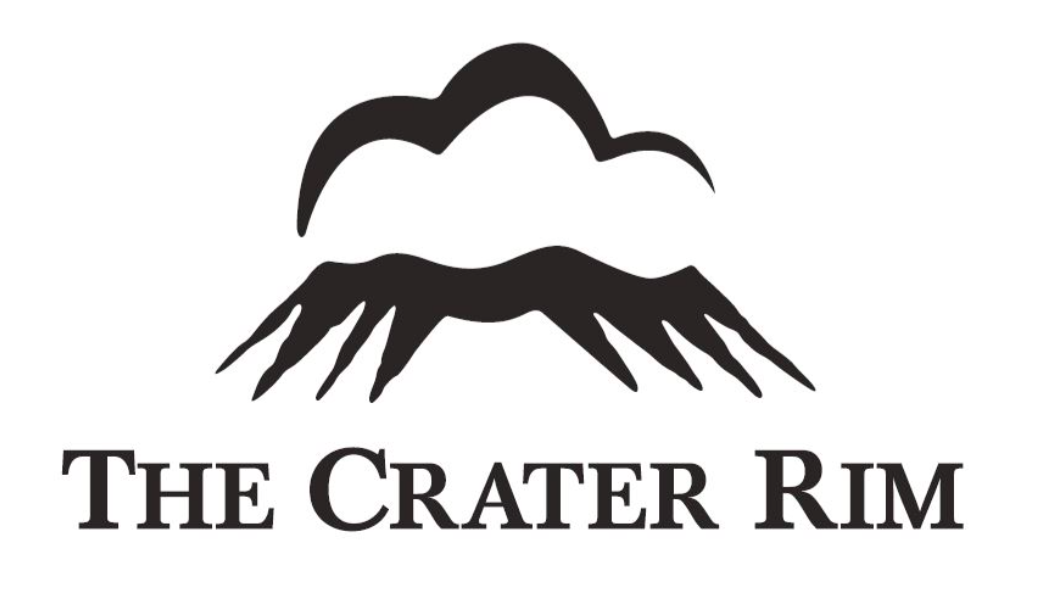 PAUA, PORK & PUHA SAUSAGES WITH SMASHED KUMARA AND WATERCRESS SALADSERVES: 4 - 5INGREDIENTS – Paua, Pork & Puha Sausages500g paua500g meat and fat from pork head or can use pork belly2 zested lemons and juice3 cups puha1 tsp saltSausage casingsCOOKING DIRECTIONS – Paua, Pork & Puha Sausages Mix all sausage ingredients together and feed through a mince grinder.Using a sausage stuffer, insert the mixture into the casings and twist to form individual sausages.If you do not have access to sausage making equipment then form mixture into patties.Cook on a barbecue or in a pan slowly and at a low temperature, to avoid splitting, until nicely browned and cooked through.INGREDIENTS – Smashed Kumara4 medium sized red kumara2T sour creamA little olive oilCOOKING DIRECTIONS – Smashed Kumara Bake unpeeled kumara in oven at 180°C for about 45mins or until tender insideCut into chunksHeat olive oil in a pan and add kumara chunks and crush roughly with potato masherAdd sour cream and mix through smashed kumaraINGREDIENTS – Watercress Salad100g watercress½ cup sliced snow-peas½ cup chopped basil leavesDrizzle olive oilJuice from one lemonSalt & PepperCOOKING DIRECTIONS – Watercress SaladPlace watercress, snow-peas and basil in a bowl, add other ingredients and combineASSEMBLE DISHPlace a pile of smashed kumara and watercress salad on your serving plate and then serve sausages in a pile.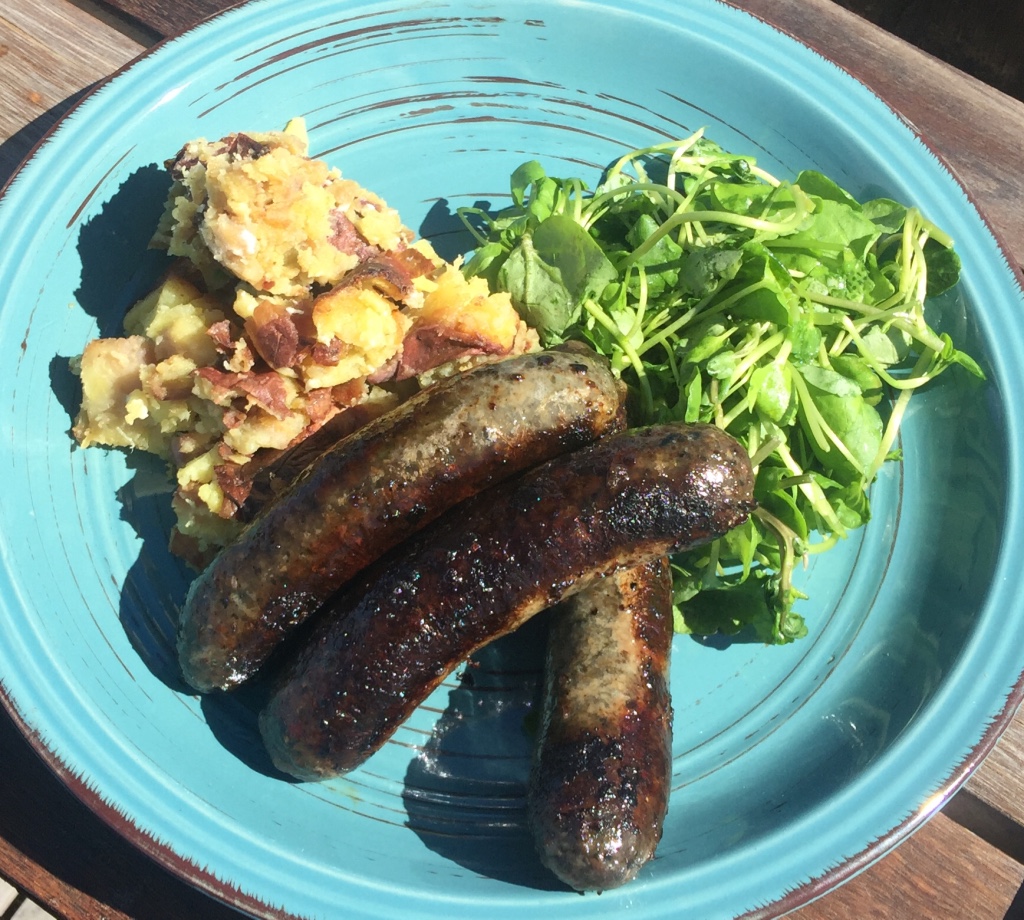 